ZŠ a MŠ Černovice, příspěvková organizace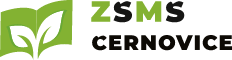 Bělohrobského 367, 394 94 Černovice, IČO: 62540106Přihláška ke stravování ŠJ ČernovicebbbSouhlasím se zpracováním osobních údajů podle zákona č.101/2009Sb.o ochraně osobních dat a osobních údajů, potvrzuji jejich správnost a oznámím každou jejich změnu. Zavazuji se, že budu včas platit stravné. Potvrzuji, že jsem se seznámil/a s vnitřním řádem školní jídelny -www.zscernovice.cz-školní jídelna-dokumenty ke stažení, v prostorách ŠJ nebo v kanceláři vedoucí ŠJ ----------------------------------------------- Zde odstřihněte ---------------------------------------------Kalkulace stravného na školní rok 2023/2024MŠ - celodenní stravování (přesnídávka + oběd + svačina)	Děti do 6 let		11,- + 25,- + 10,-	.....	46,- Kč		záloha:	1058,-                Děti 7 let			12,- + 27,- + 10,-	…..	49,- Kč		záloha:	1127,-	ZŠ 	Žáci 7 – 10 let				…..	30,- Kč		záloha:	690,-	Žáci 11 – 14 let				…..	32,- Kč		záloha:	736,-Žáci 15 – a více				…..	34,-Kč		záloha:	782,-Způsob úhrady: Platba je prováděna zálohově formou inkasa vždy k 15.dni v měsíci. Bližší informace o zřízení inkasa žádejte u vedoucí ŠJ. V případě neuhrazené částky ve stanoveném termínu je stravování dočasně /natrvalo/zablokované. Ve výjimečných a odůvodněných případech po projednání s vedoucí školní jídelny lze  stravné zaplatit  v hotovosti. První inkaso/záloha/ v novém školním roce proběhne již 20.8. Na konci školního roku je provedeno vyúčtování.Odhlašování a přihlašování stravy: přes aplikaci  www.strava.cz přihlašovací údaje si vyžádejte u vedoucí ŠJOdhlašování a přihlašování stravy je možné do 13:00 hod. předešlého dne, výjimečně/nemoc/do 7:30 hodin téhož dne. V době nepřítomnosti žáka v MŠ/ZŠ je zákonný zástupce povinen dítě odhlásit ze stravování. První den nepřítomnosti je považován za pobyt ve škole a je možné stravu odebrat v dotované výši.Neodhlášenou stravu na další dny lze odebírat pouze za plnou cenu/tj.k dotované ceně oběda bude automaticky připočtena mzdová a věcná režie/.Zákon č.395/1991Sb.Kontakt:	 telefon: 565492107   	 mobil: 721537809 	email:	jidelnacernovice@post.czPříjmení a jméno žáka/strávníkaDatum narození:Bydliště:Třída:Jméno zákonného zástupceKontaktní telefon:Email:Údaje pro svolení k inkasu-bankovní účet, na který bude inkaso odcházet: 621317369/0800-transakce probíhá vždy k 15 dni v měsíci-nastavení minimálního limitu dle aktuálně vypočítaných záloh-o zavedení inkasa je nutné informovat vedoucí ŠJ VdnePodpis zákonného zástupce